ANALISIS PENGARUH KUALITAS PELAYANAN           TERHADAP KEPUASAN DAN IMPLIKASINYA PADA    LOYALITAS PASIEN RAWAT INAP DI RSUD CICALENGKA KABUPATEN BANDUNGTESISUntuk Memenuhi Salah Satu Syarat Ujian Guna Memperoleh Gelar Magister              Manajemen Pada Program Studi Magister Manajemen Konsentrasi Manajemen Administrasi Rumah SakitOLEH :SITTI JUHANA DWIDARTINPM  128 212 025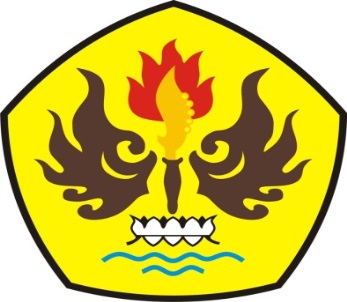 PROGRAM MAGISTER MANAJEMEN FAKULTAS PASCASARJANAUNIVERSITAS PASUNDANBANDUNG2014LEMBAR PENGESAHAN ANALISIS PENGARUH KUALITAS PELAYANAN           TERHADAP KEPUASAN DAN IMPLIKASINYA PADA     LOYALITAS PASIEN RAWAT INAP DI RSUD CICALENGKA KABUPATEN BANDUNGTESISOLEH :SITTI JUHANA DWIDARTINPM  128 212 025Tesis Ini Telah Memenuhi Persyaratan Karya Tulis Ilmiah                                                  Yang Disetujui Oleh Pembimbing Serta Telah Diujikan Dalam Sidang Tugas Akhir  Guna Memperoleh Gelar Magister Manajemen Konsentrasi Manajemen Administrasi Rumah Sakit  Bandung,  3 November 2014Dr.Sutisna,SE.,ME                                                                                                       PembimbingProf.Dr.H.M.Didi Turmudzi.M.SI                           Dr.H.Yusuf Arifin,SSi.,MM               Direktur Pascasarjana                                                  Ketua ProgramPROGRAM MAGISTER MANAJEMENFAKULTAS PASCASARJANA UNIVERSITAS PASUNDANJl. Sumatera No. 9  Bandung 41106PERNYATAANDengan ini sayaNama		:   Sitti Juhana DwidartiNPM		:   128 212 025Konsentrasi	:   MANAJEMEN ADMINISTRASI RUMAH SAKITmenyatakan bahwa :1.	Karya Tulis saya, tesis ini, adalah asli dan belum pernah diajukan untuk mendapatkan gelar akademik (magister), baik di Universitas Pasundan maupun perguruan tinggi lainnya.2.	Karya Tulis ini murni gagasan, rumusan dan penulisan saya sendiri, tanpa bantuan pihak lain, kecuali arahan pembimbing.3.	Dalam Karya Tulis ini tidak terdapat karya atau pendapat yang telah ditulis atau dipublikasikan orang lain, kecuali secara tertulis dengan jelas dicantumkan sebagai acuan dalam naskah dengan disebutkan nama pengarang dan dicantumkan dalam daftar pustaka.4.	Pernyataan ini saya buat dengan sesungguhnya dan apabila dikemudian hari terdapat penyimpangan dan ketidakbenaran dalam pernyataan ini, maka saya bersedia menerima sanksi akademik berupa pencabutan gelar yang telah diperoleh karena karya tulis ini, serta sanksi lainnya sesuai dengan norma yang berlaku.Bandung,   28 Oktober 2014Yang membuat pernyataan,Sitti Juhana DwidartiNPM : 128 212 025ABSTRAK	Penelitian ini bertujuan untuk memperoleh bukti empiris mengenai pengaruh kualitas pelayanan terhadap kepuasan dan implikasinya pada loyalitas pasien rawat inap di RSUD Cicalengka Kabupaten Bandung. Hasil penelitian diharapkan dapat memberikan kontribusi dalam pengembangan ilmu manajemen khususnya di bidang pemasaran. Bagi Rumah Sakit maupun praktisi, diharapkan hasil penelitian ini dapat memberikan informasi yang berguna tentang pentingnya peran kualitas pelayanan dan kepuasan dalam upaya meningkatkan loyalitas.	Penelitian dilakukan di instalasi rawat inap RSUD Cicalengka Kabupaten Bandung. Metode penelitiannya menggunakan metode survey dengan pendekatan penelitian deskriptif dan verifikatif. Sedangkan tipe penelitiannya berupa  descriptive survey dan explanatory survey. Untuk menguji hipotesis penelitian digunakan metode statistika analisis jalur (path analysis).	Hasil pengujian penelitian ditemukan bahwa kualitas pelayanan berpengaruh signifikan terhadap kepuasan pasien dan kepuasan pasien pengaruh signifikan terhadap loyalitas di RSUD Cicalengka Kabupaten Bandung. Kata kunci : kualitas pelayanan, kepuasan dan loyalitas. ABSTRACT	This study aims to obtain empirical evidence about the impact of service quality on satisfaction and loyalty implications on inpatients in Cicalengka hospital, Bandung district. The result are expected to contribute to the development of management science, especially in the field of marketing. For hospital and practitioners, the expected results of this study can provide useful information about the importance of service quality and satisfaction in an effort to increase loyalty. Research was conducted in inpatient Cicalengka hospital, Bandung district.  The research method using a survey method with a descriptive research  approach and verification. While the type of research in the form of descriptive and explanatory survey. To test the hypothesis of statistical  methods of research used path analysis. The results of testing the research found that service quality significantly influence patient satisfaction and significant influence on patient satisfaction in  Cicalengka hospital, Bandung district. Keywords : service quality, satisfaction and loyalty. KATA PENGANTAR	Syukur Alhamdulillah, penulis panjatkan ke hadirat Allah SWT, atas rahmat, taufik dan hidayah Nya, penulis dapat menyelesaikan Tesis yang berjudul “ Analisis Pengaruh Kualitas Pelayanan Terhadap Kepuasan Dan Implikasinya Pada Loyalitas Pasien Rawat Inap Di RSUD Cicalengka Kabupaten Bandung”	Penyusunan Tesis ini dimaksudkan sebagai syarat untuk penelitian dalam penulisan Karya Tulis Ilmiah/Tesis pada Program Magister Manajemen Fakultas Pasca Sarjana Konsentrasi Manajemen Administrasi Rumah Sakit (MMRS) Universitas Pasundan Bandung.Melalui kata pengantar ini, penulis menyampaikan ucapan terima kasih dan penghargaan yang setinggi-tingginya kepada yang terhormat  Dr. Sutisna, SE.,ME selaku Dosen Pembimbing yang dengan tulus telah memberikan arahan, bimbingan dan perhatian kepada penulis, sehingga penulis dapat menyelesaikan tugas penelitian dalam rangka penyusunan Tesis ini tepat pada waktunya.  Ucapan terima kasih juga penulis sampaikan kepada para Dosen, Civitas Akademika Universitas Pasundan dan semua pihak yang telah membantu kelancaran penyusunan usulan penelitian ini. Penulis menyadari, bahwa naskah usulan penelitian ini masih banyak kekurangan, oleh karenanya koreksi dan saran masukan yang konstruktif sangat penulis harapkan. Penulis juga berharap, usulan penelitian ini dapat bermanfaat bagi RSUD Cicalengka, sebagai bahan pertimbangan dalam rangka menentukan kebijakan dan pengambilan keputusan mengenai kualitas pelayanan yang diberikan oleh RSUD Cicalengka sehingga kepuasan dan loyalitas pelanggan tercapai.Bandung, 28 Oktober 2014Penulis,Sitti Juhana DwidartiNPM  128 212 025DAFTAR  ISIHalamanJUDUL PENELITIAN………………………………………...………….……..iLEMBAR PENGESAHAN……………………………………………….….....iiSURAT PERNYATAAN…………..………………………………………..….iiiABSTRAK / ABSTRACT…………………….…………………………….….ivKATA PENGANTAR…………………………………………………...….…..viDAFTAR ISI………………………………………………………………......viiiDAFTAR TABEL………………………………………………...………...…xiiiDAFTAR GAMBAR……………………………………………………………DAFTAR LAMPIRAN……………………………………………….………..BAB	I	PENDAHULUAN1.1	Latar Belakang Penelitian………………………...………11.2	Identifikasi dan Rumusan Masalah……………………….51.2.1  Identifikasi Masalah……………………………..…51.2.2  Rumusan Masalah………………………….………51.3	Tujuan Penelitian…………………………………………61.4	Manfaat Penelitian……………………………………..…6BAB   II	KAJIAN PUSTAKA, KERANGKA PEMIKIRAN DAN       HIPOTESIS	2.1	Kajian Pustaka…………………………………………….8		2.1.1	Manajemen………………………………………..8		2.1.2	Manajemen Pemasaran…………………………..12		2.1.3	Pemasaran Jasa………………………………..…14		2.1.4	Teori Tentang Pelayanan………………………...16			2.1.4.1	Dimensi Kualitas Pelayanan…………….20		2.1.5	Teori Tentang Kepuasan Pelanggan……………..24			2.1.5.1	Pengertian Kepuasan Pelanggan……...…24			2.1.5.2	Cara Mengukur Kepuasan……………….26		2.1.6	Teori Tentang Loyalitas Pelanggan…………..…27			2.1.6.1	Pengertian dan Proses Loyalitas…………27			2.1.6.2	Mengukur Loyalitas…………………..…342.1.7	Pengaruh Kualitas Pelayanan Terhadap Loyalitas  Pelanggan………………………………………..362.1.8	Penelitian Terdahulu…………………………….37		2.2	Kerangka Pemikiran……………………………………..40			2.2.1	Hubungan Kualitas Pelayanan Dengan 				Kepuasan………………………………………...41			2.2.2	Hubungan Kepuasan Dengan Loyalitas…………43		2.3	Hipotesis Penelitian…………………………………...…45BAB	III	METODE PENELITIAN		3.1	Tipe Penelitian…………………………………………..46		3.2	Unit Observasi dan Lokasi……………………………....47		3.3	Variabel Penelitian………………………………………47			3.3.1	Definisi Variabel………………………………...47			3.3.2	Operasionalisasi Variabel dan Pengukurannya….47		3.4	Populasi dan Sampel…………………………………….52		3.5	Teknik Pengumpulan Data………………………………54			3.5.1	Prosedur Pengumpulan Data…………………….54			3.5.2	Uji Validitas dan Uji Reliabilitas………………..57				3.5.2.1	Uji Validitas…………………………..…57				3.5.2.2	Uji Reliabilitas………………………..…58		3.6	Analisis Data dan Rancangan Pengujian Hipotesis……..59			3.6.1	Analisis Data…………………………………….59			3.6.2	Rancangan Pengujian Hipotesis………………....63			3.6.3	Jadwal Penelitian………………………………...64BAB	IV	HASIL PENELITIAN DAN PEMBAHASAN		4.1	Hasil Penelitian………………………………………….66	4.1.1	Gambaran Umum RSUD Cicalengka Kabupaten  		Bandung…………………………………………66				4.1.1.1	Visi dan Misi RSUD Cicalengka……..…67				4.1.1.2	Kondisi RSUD Cicalengka……………...69				4.1.1.3	Sumber Daya Manusia…………………..72				4.1.1.4	Kefarmasian……………………………..74				4.1.1.5	Gedung dan Peralatan…………………...74				4.1.1.6 Pengelolaan Klinik………………………74				4.1.1.7	Akreditasi………………………………..75				4.1.1.8	Pembiayaan…………………………...…75			4.1.2	Gambaran Karakteristik Responden…………….76				4.1.2.1	Karakteristik Responden Berdasarkan 					usia………………………………………76	4.1.2.2	Karakteristik Responden Berdasarkan Jenis 		Kelamin…………………….....................77	4.1.2.3	Karakteristik Responden Berdasarkan 		Pendidikan…………………………….…78	4.1.2.4	Karakteristik Responden Berdasarkan 		Pekerjaan………………………………...79				4.1.2.5 Karakteristik Responden Berdasarkan 					Sumber Pembiayaan……………………..794.1.2.6 Karakteristik Responden Berdasarkan 	Ruang Perawatan………………………...80			4.1.3	Analisis Deskriptif……………………………....81	4.1.3.1	Kualitas Pelayanan Rawat Inap di RSUD 		Cicalengka Kab. Bandung……………….82	4.1.3.2	Kepuasan Pasien Rawat Inap di RSUD		Cicalengka Kab. Bandung ……………..118	4.1.3.3	Loyalitas Pasien Rawat Inap di RSUD 		Cicalengka Kab. Bandung……………...126	4.1.4	Analisis Verifikatif……………………………..132		4.1.4.1Pengaruh Kualitas Pelayanan Terhadap			Kepuasan Pasien Rawat Inap di RSUD			Cicalengka Kab. Bandung……………...132		4.1.4.2	Pengaruh Bukti Langsung (Tangible) 			Terhadap Kepuasan pasien……………..139		4.1.4.3	Pengaruh Keandalan (Reliability) Terhadap 			Kepuasan Pasien………………………..140		4.1.4.4	Pengaruh Daya Tanggap (Responsiveness) 			Terhadap Kepuasan Pasien…………….142		4.1.4.5	Pengaruh Jaminan (assurance) Terhadap 			Kepuasan Pasien………………………..143		4.1.4.6	Pengaruh Empati (Empathy) Terhadap 			Kepuasan Pasien………………………..144		4.1.4.7 Pengaruh Kualitas Pelayanan Terhadap	Kepuasan Pasien Rawat Inap di RSUD 	Cicalengka Kab. Bandung……………...145		4.1.4.8	Pengaruh Kepuasan Terhadap loyalitas 			Pasien Rawat Inap di RSUD Cicalengka			Kab. Bandung…………………………..146			4.2	Pembahasan…………………………………………….149	BAB	V	SIMPULAN DAN REKOMENDASI		5.1	Simpulan……………………………………………………….155		5.2	Rekomendasi…………………………………………………...156DAFTAR PUSTAKA………………………………………………………….159LAMPIRAN…………………………………………………………………..xiii			      DAFTAR TABEL                                                                                                                   HalamanNOMOR 2.1	Penelitian Terdahulu.……………………………………………37NOMOR 3.1	Operasionalisasi Variabel ……..……………………..………….49NOMOR 3.2	Skala Nilai Alternatif Jawaban Kuesioner………...…………….56NOMOR 3.3	Jadwal Penelitian  ………….……................................................65NOMOR 4.1	Sumber Daya Manusia RSUD Cicalengka………………..72NOMOR 4.2	Usia………………76NOMOR 4.3	Jenis Kelamin…………77NOMOR 4.4	Status……..78NOMOR 4.5	Pekerjaan………79NOMOR 4.6	Sumber Pembiayaan……….80NOMOR 4.7	Ruang Perawatan……………80NOMOR 4.8	Kriteria Interpretasi Nilai Rata-Rata Variabel Penelitian……82NOMOR 4.9	Peralatan Kedokteran Canggih……….83NOMOR 4.10	Peralatan Kedokteran Cukup Lengkap….84NOMOR 4.11	Gedung, peralatan dan perlengkapan bersih, rapi, nyaman dan 		Siap untuk dipakai…………………85NOMOR 4.12	Penampilan Pegawai Bersih dan Rapi……………86NOMOR 4.13	Berada di Lokasi yang Strategis…………87NOMOR 4.14	Penilaian Pasien Terhadap Bukti Langsung (Tangible)NOMOR 4.15	Prosedur Pelayanan Cepat dan tidak Berbelit-belit………..89NOMOR 4.16	Penanganan pasien cepat dan tepat………….90NOMOR 4.17	Pelayanan yang adil tanpa memandang status social dan ekonomi…………………………..91NOMOR 4.18	Tepat waktu dalam melayani pasien………….92NOMOR 4.19	Penanganan administrasi dokumen dengan akurat…..93NOMOR 4.20	Penilaian paisen terhadap kehandalan………94NOMOR 4.21	Dokter/perawat cepat tanggap menangani keluhan pasien..95NOMOR 4.22	Dokter memberi penjelasan tentang penyakit pasien dengan rinci………………96NOMOR 4.23	Pegawai bersikap simpatik, ramah dan sopan……97NOMOR 4.24	Perawat cekatan memberikan pertolongan pertama kepada pasien……..98NOMOR 4.25	Perawat cekatan memasang pera;atan yang dibutuhkan pasien……………..99NOMOR 4.26	Penilaian pasien terhadap daya tanggap (Responsiveness)..100NOMOR 4.27	Tersedia dokter spesialis…..101NOMOR 4.28	Dokter mendiagnosa penyakit pasien dengan tepat……..102NOMOR 4.29	Dokter memberikan penjelasan yang rinci atas tindakan yang akan dilakukan terhadap pasien……………..103NOMOR 4.30	Dokter memberikan terapi/pengobatan terhadap penyakit pasien dengan tepat………..104NOMOR 4.31	menjaga kerahasiaan pasien selama berada di ruang rawat inap...105NOMOR 4.32	Penialaian pasien terhadap jaminan (Assurance)…….106 NOMOR 4.33	Dokter berusaha menenagkan rasa cemas pasien terhadap penyakit yang diderita………107NOMOR 4.34 Pasien mudah berkomunikasi dengan pegawai…………108NOMOR 4.35 Perawat selalu mengingatkan keamanan akan menyimpan barang      		berharga pasien dan keluarga…….109NOMOR 4.36	Waktu untuk berkonsultasi keluarga pasien selalu terpenuhi.110NOMOR 4.37	Menghibur dan memberikan dorongan kepada pasien supaya		cepat sembuh dan mendoakan mereka……….111NOMOR 4.38	Penilaian pasien terhadap perhatian (Emphaty)……112NOMOR 4.39	Deskripsi variabel kualitas pelayanan…………..114NOMOR 4.40	Nilai rata-rata kualitas pelayanan per sub variabel….118NOMOR 4.41	Puas dengan kecepatan, ketepatan serta kehandalan		dalam pelayanan yang diberikan…….119NOMOR 4.42	Puas apabila dokter/perawat memberikan informasi yang jelas		serta cepat tanggap dalam menyelesaikan keluhan anda..120NOMOR 4.43	Pelayanan yang sopan dan ramah, akurasi data serta jaminan		keamanan yang diberikan mempengaruhi kepuasan anda..121NOMOR 4.44	Puas dengan kerapihan, kenyamanan dan kebersihan ruangan		serta kemoderenan peralatan yang ada…123NOMOR 4.45	Puas dengan keseluruhan pelayanan yang diberikan…..123NOMOR 4.46	Tabulasi data hasil perhitungan jawaban kuesioner mengenai 		kepuasan pasien……..124NOMOR 4.47	Pasien tidak ingan berpindah ke rumah sakit lain….127NOMOR 4.48	Mantan pasien selalu merekomendasikan RSUD Cicalengka		ke orang lain…….128NOMOR 4.49	Pasien yakin RSUD Cicalengka adalah rumah sakit yang baik..129NOMOR 4.50	Memilih RSUD Cicalengka adalah pilihan yang tepat…..129NOMOR 4.51	Tabulasi data hasil perhitungan jawaban kuesioner mengenai		Loyaliyas pasien……..130NOMOR 4.52	Matriks korelasi antara variabel X1, X2, X3, X4, X5 dengan Y..133NOMOR 4.53	Matriks invers korelasi antara variabel independen……133NOMOR 4.54	Besarnya koefisien jalur……134NOMOR 4.55	Koefisien determinasi multiple dan koefisien jalur variabel lain..134NOMOR 4.56	Pengujian koefisien jalur……..136NOMOR 4.57	Pengujian hubungan antara sub variabel……..137NOMOR 4.58	Pengaruh langsung dan tidak langsung dari bukti langsung		(Tangible) terhadap kepuasan pasien….139NOMOR 4.59	Pengaruh langsung dan tidak langsung dari keandalan		(Reliability) terhadap kepuasan pasien….139NOMOR 4.60	Pengaruh langsung dan tidak langsung dari daya tanggap		(Responsiveness) terhadap kepuasan pasien….139NOMOR 4.61	Pengaruh langsung dan tidak langsung dari jaminan		(Assurance) terhadap kepuasan pasien….139NOMOR 4.62	Pengaruh langsung dan tidak langsung dari empati		(Empathy) terhadap kepuasan pasien….139NOMOR 4.63	Pengaruh kualitas pelayanan terhadap kepuasan pasien rawat inap		di RSUD Cicalengka Kab. Bandung…..145 NOMOR 4.64	Koefisien korelasi……146NOMOR 4.65	Pengujian hipotesis Y terhadap Z……………………………148DAFTAR GAMBAR                                                                                                                  HalamanNOMOR 1.1	Paradigma Penelitian…………..…………………..…………….44NOMOR 3.1	Model Pengaruh Variabel Penelitian…………………...……….60NOMOR 3.2	Sub Struktur 1………………………..………………………….62NOMOR 3.3	Sub Struktur  2………………………….……………………….63NOMOR 4.1	Struktur hubungan X1,  X2,  X3,  X4,  X5  dengan Y……………..138NOMOR 4.2	Struktur hubungan antara kepuasan pasien dan 	loyalitas pasien………………………………………………....148LAMPIRANKUESIONER PENELITIANKARAKTERISTIK RESPONDENTABULASI DATAHASIL DESKRIPTIFHASIL SPSSKUESIONER PENELITIANANALISIS PENGARUH KUALITAS PELAYANAN TERHADAP KEPUASAN DAN IMPLIKASINYA PADA LOYALITAS PASIEN RAWAT INAP DI RSUD CICALENGKA KABUPATEN BANDUNGBapak / Ibu yang terhormat,Demi peningkatan kualitas pelayanan RSUD Cicalengka Kab. Bandung, kami mohon bantuan Bapak/Ibu untuk memberikan informasi di bawah ini. Semua keterangan dan jawaban yang diperoleh semata-mata hanya untuk kepentingan penelitian dan dijamin kerahasiaannya. Oleh sebab itu jawaban Bpak/Ibu/Sdr berikan besar sekali artinya bagi kelancaran penelitian ini. 1. PETUNJUK PENGISIANa. Pertanyaan pada Bagian 1 menyediakan jawaban dengan kode SS, S, N, TS, STS. Setiap responden hanya diberi kesempatan memilih 1 (satu) jawaban. Adapun makna angka adalah :Sangat Setuju	 	= SS 	 (5) Setuju		 	= S	 (4)Netral 			= N 	 (3) Tidak Setuju		= TS 	 (2) Sangat Tidak Setuju 	= STS	 (1)b. Mohon berikan tanda (X) pada jawaban yang Anda pilih.2. KARAKTERISTIK  RESPONDENNama 			:Umur			:Jenis Kelamin		:Alamat 		: Pekerjaan 		: □ Tidak bekerja	□  Wiraswasta 			  □  Petani  		□  IRT 			  □  PNS/TNI/POLRI Pendidikan terakhir	: □  Tidak sekolah	□  SD 			  □  SLTP		□  SLTA 			  □  Diploma		□  Sarjana Sumber pembiayaan	: □  Mandiri 		□  BPJS  Dirawat di		: □ VIP A     □ VIP B     □  Kls 1    □  Kls 2     □  Kls 3 Masuk rumah sakit tanggal :3. DIMENSI KUALITAS PELAYANANPersepsi Anda tentang kualitas pelayanan RSUD Cicalengka Kabupaten Bandung.4.  PERTANYAAN  RINGKAS1.  Alasan anda datang ke RSUD Cicalengka Kabupaten Bandung : ………………………………………………………………………………………………………………………………………………………………………………………………………………………………………………………………………………2. Usulan tentang perbaikan layanan yang harus dilakukan oleh RSUD Cicalengka : ………………………………………………………………………………………………………………………………………………………………………………………………………………………………………………………………………………“Terima kasih atas partisipasi dan perhatian Anda dalam pengisian kuesioner ini.Semoga sukses dalam segala aktivitas”LAMPIRANNoPertanyaanPenilaianIBUKTI  FISIK (TANGIBLES)SSSNTSSTS1Peralatan kedokteran canggih2Peralatan kedokteran cukup lengkap 3Gedung, peralatan dan perlengkapan bersih, rapi, nyaman dan siap untuk dipakai4Penampilan pegawai bersih dan rapi5Berada di lokasi yang strategis IIKEHANDALAN (RELIABILITY)SSSNTSSTS6Prosedur pelayanan cepat dan tidak berbelit-belit 7Penanganan pasien cepat dan tepat8Pelayanan yang adil tanpa memandang status sosial dan ekonomi9Tepat waktu dalam melayani pasien10Penanganan administrasi dokumen dengan akuratIIIDAYA TANGGAP (RESPONSIVENESS)SSSNTSSTS11Dokter /perawat cepat tanggap menangani keluhan pasien 12Dokter memberi penjelasan tentang penyakit pasien dengan rinci13Pegawai bersikap simpatik,ramah  dan sopan14Perawat cekatan memberikan pertolongan pertama kepada pasien 15Perawat cekatan memasang peralatan yang dibutuhkan pasien IVJAMINAN KEPASTIAN  (ASSURANCE)SSSNTSSTS16Tersedia dokter spesialis17Dokter mendiagnosa penyakit pasien dengan tepat18Dokter memberikan penjelasan yang rinci atas tindakan yang akan dilakukan terhadap pasien?19Dokter memberikan terapi (pengobatan) terhadap penyakit pasien dengan tepat20Menjaga kerahasiaan pasien selama berada dalam ruang rawat inapVPERHATIAN (EMPHATY)SSSNTSSTS21Dokter berusaha menenangkan rasa cemas pasien terhadap penyakit yang diderita22Pasien mudah berkomunikasi dengan pegawai  23Perawat selalu mengingatkan keamanan akan menyimpan barang berharga pasien dan keluarganya24Waktu untuk berkonsultasi keluarga pasien selalu terpenuhi25Menghibur dan memberikan dorongan kepada pasien supaya cepat sembuh dan mendoakan merekaVIKEPUASAN PASIENSSSNTSSTS26Anda puas dengan kecepatan, ketepatan serta kehandalan dalam pelayanan yang diberikan27Anda puas apabila dokter/ perawat memberikan informasi yang jelas serta cepat tanggap dalam menyelesaikan keluhan anda28Pelayanan yang sopan dan ramah, akurasi data serta jaminan keamanan yang diberikan mempengaruhi kepuasan anda29Anda puas dengan kerapian, kenyamanan dan kebersihan ruangan serta kemoderenan peralatan yang ada30Anda merasa puas dengan keseluruhan pelayanan yang diberikanVIILOYALITASSSSNTSSTS31Pasien tidak ingin berpindah ke rumah sakit lain32Mantan pasien selalu merekomendasikan RSUD Cicalengka ke orang lain.33Pasien yakin RSUD Cicalengka adalah Rumah Sakit yang baik34Memilih RSUD Cicalengka adalah pilihan yang tepat